附件1“乡村教育家成长助推计划”第五次集中培训报到地点乘车路线报到地址：成都石室小学，成都市成华区双福三路62号乘车路线1：成都火车站→终点，约9km， 打车约15分钟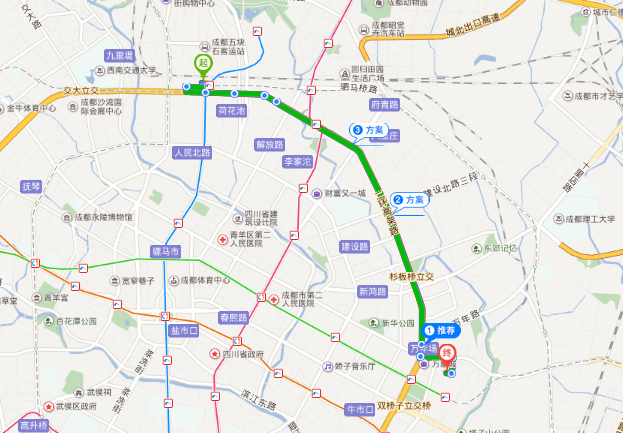 乘车路线2：成都火车东站→终点，约6km， 打车约13分钟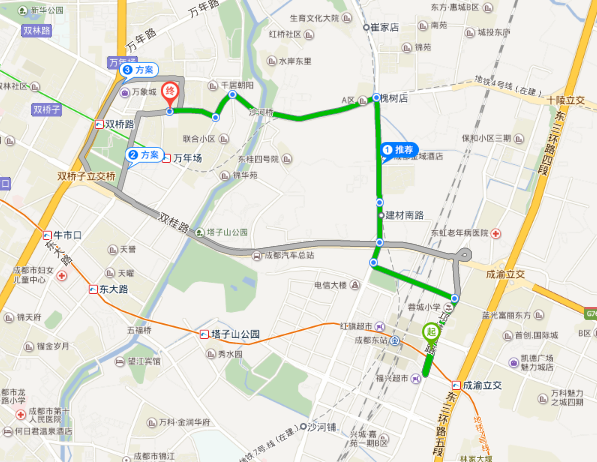 